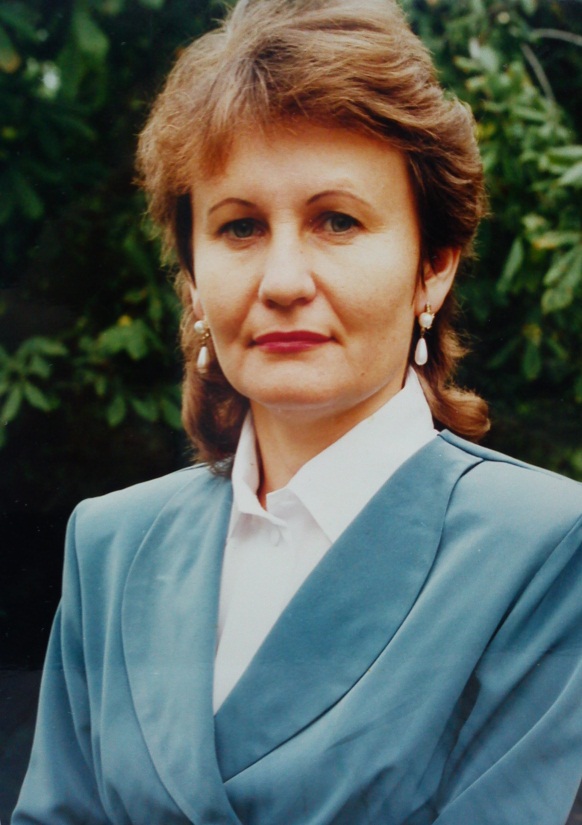 З досвіду роботи класного керівника Соколенко Єлизавети МихайлівниПедагогічне кредо:«З РОДИНИ ЙДЕ ЖИТТЯ ДИТИНИ»Народна мудрістьАфоризми, які використовує класний керівник в своїй роботіБез сім’ї немає щастя на землі                                                            (Народна мудрість)Сім’я – святиня людського духу                                                            (Народна мудрість)Найбільший скарб усього людства є сама людина                                                             (О.Довженко)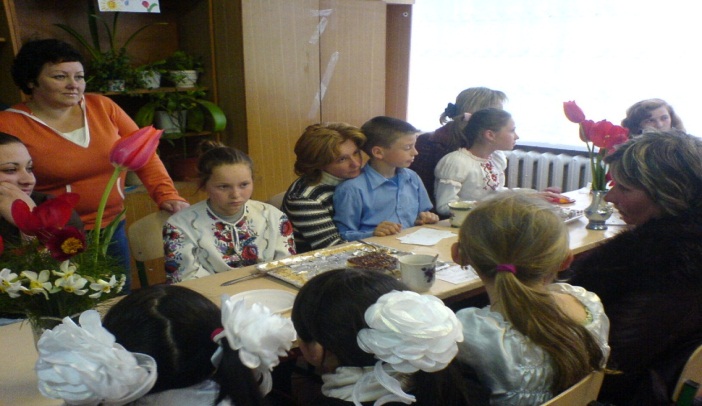 Правове виховання у сім'ї має забезпечити:- знання й дотримання членами сім'ї і дітьми норм Конституції, прав та обов'язків громадян, законодавства України;- знання основних положень Загальної декларації про права людини, Декларації прав дитини та Конвенції про права дитини, прийнятих Генеральною Асамблеєю ООН;- володіння рідною і державною мовами, опанування народної моралі, етики, культури, що, у свою чергу, формує національний менталітет;- усвідомлення громадської відповідальності за здійснені вчинки і правопорушення;- негативне ставлення до проявів беззаконня, проступків і правопорушеньПедагогічні проблеми, які можна вирішити тільки з батьками: мотивація навчання, інтереси дитини, її життєві плани - вибір професії формування інтересів та ціннісних орієнтацій у сфері культури, дозвілля, самостійної діяльностівиявлення причин відставання дитини у навчанні,попередження асоціальної поведінки дітей та підлітків;спільна діяльність у важкі періоди розвитку дітей та період кризи дорослішання .;виявлення обдарованості та розвитку здібностей дитини;;досягнення учнем сприятливого статусу в класному колективі;попередження та подолання конфліктів з однолітками, дорослимирозвиток пізнавального ставлення до світу та пізнавальних інтересів;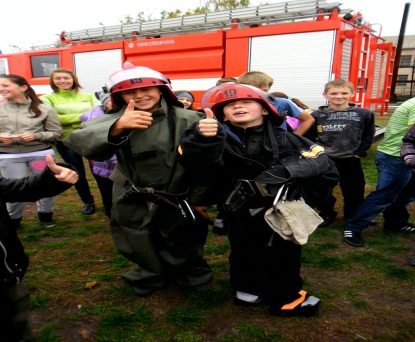 ВЧИТЕЛЬСЬКА ДОЛЯ - «ЦЕ АСТЯБУТИ ВЧИТЕЛЕМ, БО ЗАВЖДИ               ПОВТОРЮЄШ СЕБЕ В ДІТЯХ»ВО.ОСУХОМЛИНСЬКИЙ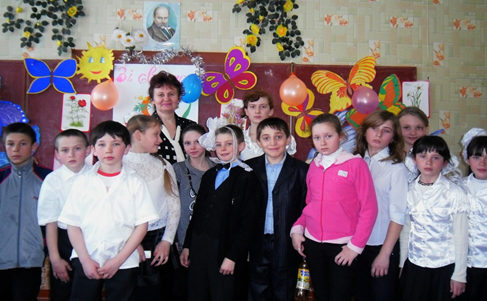 Проблема школи:Творче використання сучасних інноваційних технологій у навчальному процесі Проблема класу:Інтерактивні форми роботи по згуртуванні класного колективу через сімейно-родинне вихованняІндивідуальна науково-методична проблема:Формування професійних якостей і вмінь шляхом використання інноваційних технологійАктуальність проблемиСучасна сім'я все більше стає головною ланкою у вихованні дитини. Вплив сім'ї на дитину унікальний, в сім'ї особистість формується в природних умовах. 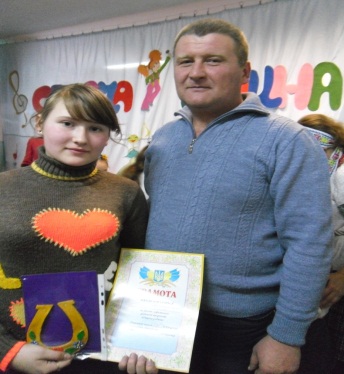 Мотиваційний компонент проблеми: Батьки впливають на дітей передусім своєю особистістю. Недаремно народна мудрість стверджує: «Який батько, такий і син». Лише зразкові, працьовиті, духовно багаті, інтелектуально і культурно розвинені батьки мають вплив на дітей. 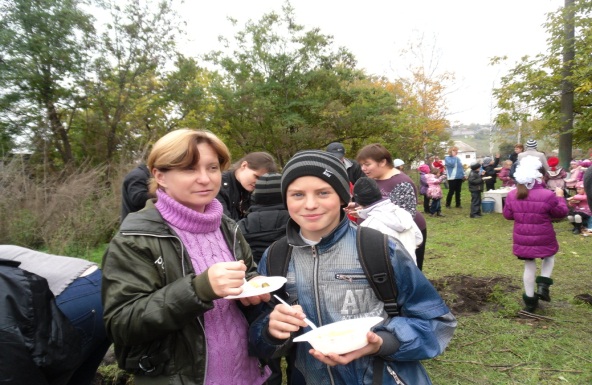 Головні завдання роботи класного керівника з сім’єю є: Пропаганда педагогічних знань з метою підвищення педагогічної грамотності батьків Організація заходів, спрямованих на оволодіння батьками системою умінь, необхідних для організації діяльності дитини вдома. Гуманізація змісту та форм роботи з сім'єю і взаємовідносин «педагоги-батьки».Методи сімейного вихованняОсобистий приклад Заохочення Народні звичаї і традиції.Дати родинного календаря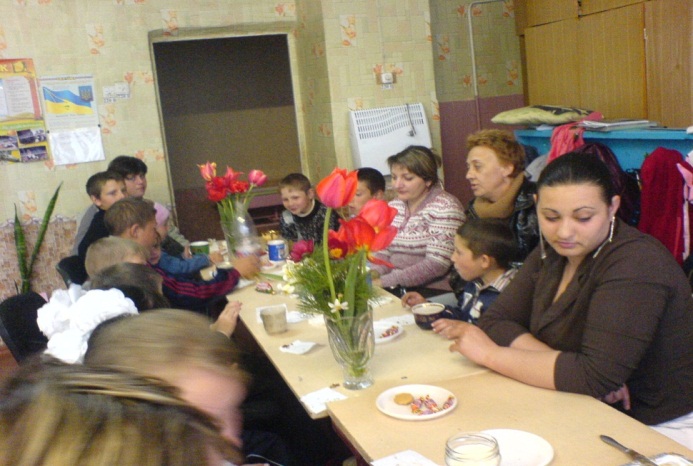 ВИДИ ВИХОВАННЯ У СІМ’ЇМоральне виховання-успадкування духовних надбань українського народу Художньо-естетичне виховання мамина колискова пісня, що опоетизовує природу, любов і ніжність, людяність і добро, дитячі ігри, казки.Духовне виховання — це система, забезпечує здійснення розумового, інтелектуального,морального, естетичного,емоційно-чуттєвого розвитку дитини та формування її світогляду, включення в економічне, політичне, ідеологічне й культурне життя народу.Екологічне виховання-гармоні дитини  з природою.Статеве  виховання- взаємовідносини дівчинки та хлопчика.В.О. Сухомлинський надавав великого значення виховній функції сім’ї «У сім'ї шліфуються найтонші грані людини-громадянина, людини-трудівника, людини-культурної особистості»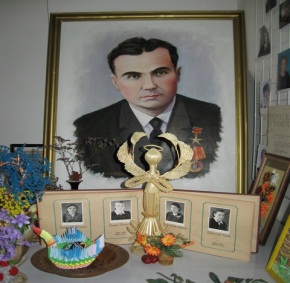 СУЧАСНІ ПЕДАГОГІЧНІ ТЕХНОЛОГІЇ РОБОТИ З БАТЬКІВСЬКОЮ ГРОМАДСЬКІСТЮ«Педагогічний десант» -  виступ педагогів з актуальної проблеми«Дерево родоводу» -  зустрічі представників різних поколінь«У сімейному колі» - допомога родинам через консультації«Родинний міст» - обговорення проблем виховання дітей«Народна світлиця» - використання  народних традицій«День добрих справ» - спільна  трудова діяльність педагогів,батьків і дітей«Вечір великої родини» - відпочинок, ігри,театральні вистави з батьками«Дискусійний клуб» - обговорення проблем виховання «Сімейна скринька» — добірка матеріалів з досвіду родинного виховання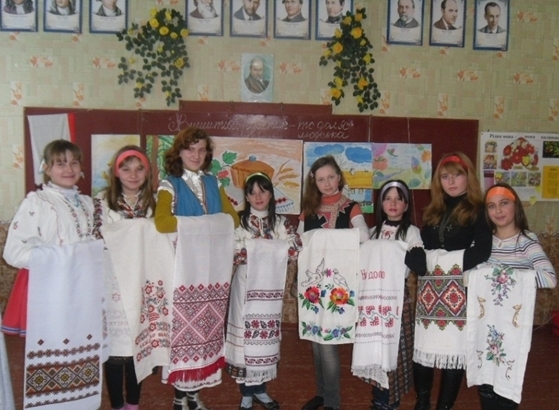 